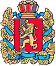        АДМИНИСТРАЦИЯ ПОТАПОВСКОГО СЕЛЬСОВЕТА        ЕНИСЕЙСКОГО РАЙОНА КРАСНОЯРСКОГО КРАЯ                              ПОСТАНОВЛЕНИЕ10. 04. 2018                                 с. Потапово                                                        № 13-пОб отмене постановления от 09.03.2011 №10-п «О порядке сбора, вывоза, утилизации и переработки бытовых отходов, промышленных и прочих отходов на территории Потаповского сельсовета»В связи с приведением в порядок нормативно – правовой базы Потаповского сельсовета, руководствуясь ст. 13 Устава Потаповского сельсовета ПОСТАНОВЛЯЮ:    	1. Отменить Постановление   от 09.03.2011 №10-п «О порядке сбора, вывоза, утилизации и переработки бытовых отходов, промышленных и прочих отходов на территории Потаповского сельсовета».2. Контроль исполнения постановления за собой.  	3. Постановление вступает в силу с момента официального опубликования (обнародования) в печатном издании «Потаповский вестник».Глава сельсовета                                                                          Н.Ф. Невольских